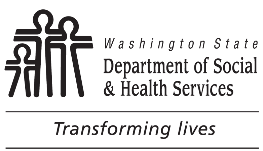 	Attachment L	Assisted Living Facility
	Notes / Worksheet	Attachment L	Assisted Living Facility
	Notes / Worksheet	Attachment L	Assisted Living Facility
	Notes / WorksheetASSISTED LIVING FACILITY NAMEASSISTED LIVING FACILITY NAMEASSISTED LIVING FACILITY NAMELICENSE NUMBERINSPECTION DATEINSPECTION DATELICENSOR NAMELICENSOR NAMEInspection Type:    Initial     Full     Follow up     Monitoring     Complaint:  Number      	Inspection Type:    Initial     Full     Follow up     Monitoring     Complaint:  Number      	Inspection Type:    Initial     Full     Follow up     Monitoring     Complaint:  Number      	Inspection Type:    Initial     Full     Follow up     Monitoring     Complaint:  Number      	